 Education Justice Project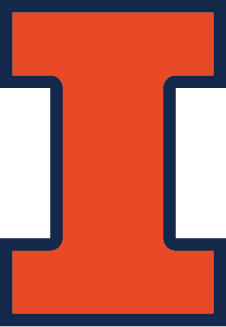 Computer Workshops Application			         Due date: March 1st, 2021Spring Semester 2021			Email inquiries to Michael Muneses at mmuneses@illinois.edu The mission of the Education Justice project is to build a model college-in-prison program that demonstrates the positive impacts of higher education upon incarcerated people, the communities from which they come, the host institution, and society as a whole.Thank you for your interest in the Education Justice Project. There are many opportunities to work for worthy projects on campus and in the Champaign-Urbana community.  We are very grateful you have expressed an interest in our program.COVID-19 Update: Due to the pandemic, EJP programming in the prison has beensuspended since March 2020 and will remain suspended until further notice. It maybe that in-person sessions will have resumed by Fall 2021. While interested persons are encouraged to apply and join the EJP universe (EJP is still very active outside the prison), please know that you will not be able to enter the prison until EJP and the Illinois Department of Corrections both determine that it is safe to resume programming. **We are also inviting interested persons to make instructional videos or host “virtual workshops” during COVID-19. Read more about this separate application process on page 2.We are accepting applications from individuals who are interested in offering in-person computer workshops at the prison once we are in a position to return to the prison. The computer workshops program is a new program within EJP and we are excited about the direction it might take. The main purpose of computer workshops will be to provide EJP students an opportunity to learn topics that will prepare for, complement, or supplement the upper-level course work EJP students engage in. Our hope is that after participating in a computer workshop, whether it’s held over a single session or multiple sessions, an EJP student will gain further confidence in diverse aspects of computing, from foundational skills like keyboarding to advance programming skills. Previous computer workshop topics have included Python Programming, Designing Word Tables, and Accounting in Excel. (We have offered computer workshops in the past, even in the absence of a formal Computer Workshop program.)Although the times are uncertain, we hope that you’d like to join us. EJP is one of the few college-in-prison programs in the country with a dedicated computer lab, and we are excited about the possibilities that exist around this resource.Please complete this form in a word processing program, so you will have plenty of space to adequately answer the questions, and send it, with a copy of your CV, as an attachment to Michael Muneses at mmuneses@illinois.edu. After we receive your form, we will contact you to discuss your application.Name: Email:Phone:Mailing Address:Today’s Date:Occupation:Employer:UI Department (if applicable):What field is your Bachelor’s Degree in?What other degrees do you hold (if applicable)?How did you hear about the Education Justice Project? Why are you interested in working with EJP and, specifically, in offering computer workshops to EJP students, either via video or in-person in the prison lab? Please tell us about your experience and/or educational background related to computer science or the use of computers in the classroom.  Working in a prison brings up many feelings and presents a range of challenges for most of us. What do you imagine might be the biggest challenges or concerns for you?Is there anything else that you would like us to know about you?Please list two references we may contact (not family members):Name:Relationship:Phone:Email:How long have you known this person?Name:Relationship:Phone:Email:How long have you known this person?Education Justice Project1001 S. Wright StreetChampaign, IL 61820217-300-5150info@educationjustice.netwww.educationjustice.net